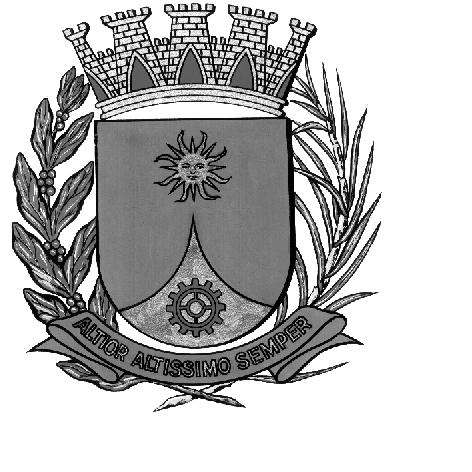 CÂMARA MUNICIPAL DE ARARAQUARAAUTÓGRAFO NÚMERO 191/16PROJETO DE LEI NÚMERO 181/16INICIATIVA: VEREADOR DOUTOR LAPENAInstitui e inclui no Calendário Oficial de Eventos do Município de Araraquara o Dia da Consciência Jovem, a ser comemorado anualmente no dia 12 de agosto, e dá outras providências.Art. 1º Fica instituído e incluído no Calendário Oficial de Eventos do Município de Araraquara o Dia da Consciência Jovem, a ser comemorado anualmente no dia 12 de agosto.Art. 2º A data a que se refere o art. 1º promoverá ações de sensibilização voltadas para o esclarecimento, a transmissão de informações e a realização de atividades que tenham por objetivo propiciar à juventude maior interesse no processo social, ambiental, econômico, político e cultural do Município.Art. 3º Os recursos necessários para atender as despesas com execução desta lei serão obtidos mediante doações e campanhas, sem acarretar ônus para o Município.Art. 4º Esta lei entra em vigor na data de sua publicação.CÂMARA MUNICIPAL DE ARARAQUARA, aos 19 (dezenove) dias do mês de outubro do ano de 2016 (dois mil e dezesseis).ELIAS CHEDIEKPresidentedlom